Publicado en Barcelona  el 28/07/2021 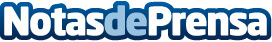 Ralarsa Trucks, la nueva división de lunas de camiones ​Auto Cristal Ralarsa, empresa especializada en la sustitución y reparación de lunas de todo tipo de vehículos con más de 40 años de experiencia en el sector crea una nueva división, Ralarsa Trucks, para ofrecer un servicio express con los mejores especialistas. Además, Ralarsa cuenta con más de 240 talleres y más de 180 unidades móviles para la sustitución y reparación de lunas a domicilioDatos de contacto:Auto Cristal Ralarsa667244246 659793582Nota de prensa publicada en: https://www.notasdeprensa.es/ralarsa-trucks-la-mejor-opcion-para-lunas-de Categorias: Internacional Nacional Automovilismo Logística Industria Automotriz http://www.notasdeprensa.es